Discussion 8Discuss the differences between formative and summative evaluation.Give some examples of activities in the clinical setting that could be used for formative evaluation and how they might be used best to enhance students' learning. Give some examples of activities that could be used in the clinical setting for summative evaluation and how they might be used best for students' learning.There is debate as to whether or not students should be able to review summative evaluation tools. What is your position in relation to summative clinical evaluation? Provide support from the literature to defend your position.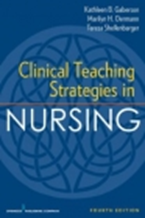 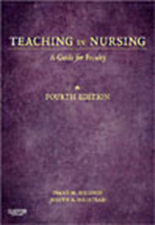 